ΟΙ   ΔΕΣΜΟΙ ΠΟΥ ΕΝΩΝΑΝ ΤΟΥΣ  ΕΛΛΗΝΕΣ- ΚΕΦ:7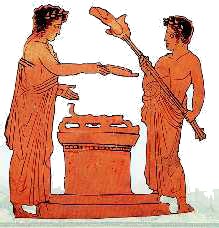 (ΕΡΩΤΗΣΕΙΣ-ΑΠΑΝΤΗΣΕΙΣ)Ποιοι ήταν οι δεσμοί που ένωναν τους `Ελληνες εκείνης της εποχής;Η οργάνωση και συμμετοχή σε πανελλήνιους αγώνεςΤα  μαντεία		καιΟι   αμφικτιονίεςΤι ήταν οι Ολυμπιακοί και οι άλλοι πανελλήνιοι αγώνες;Οι  αγώνες αυτοί γίνονταν κάθε τέσσερα χρόνια στην Ολυμπία  κι έπαιρναν μέρος μόνο Έλληνες.Πριν αρχίσουν οι αγώνες, αγγελιαφόροι μετέφεραν το μήνυμα των αγώνων σ’ όλες τις πόλεις. Οι πόλεμοι σταματούσαν. Οι αθλητές και οι συνοδοί τους μπορούσαν έτσι να πάνε στην Ολυμπία χωρίς να κινδυνεύουν. Οι νικητές των αγώνων στεφανώνονταν με κλαδί ελιάς και κέρδιζαν την αγάπη και την εκτίμηση όλων. Πανελλήνιοι αγώνες γίνονταν επίσης στον Ισθμό, τους Δελφούς και τη Νεμέα.Πώς τιμούσαν τους  Ολυμπιονίκες; Οι Ολυμπιονίκες, όταν γύριζαν στην πατρίδα τους, έμπαιναν στην πόλη όχι από την κύρια πύλη, αλλά από ένα άνοιγμα που γινόταν στο τείχος. Μ’ αυτό τον τρόπο οι πολίτες πίστευαν ότι σε περίπτωση κινδύνου το κενό θα το κάλυπτε με το στήθος του ο αθλητής. Τι ήταν τα μαντεία;Οι Έλληνες για να βρούνε απαντήσεις στα προβλήματά τους πήγαιναν στα μαντεία. Το πιο γνωστό ήταν το μαντείο των Δελφών που ήταν αφιερωμένο στο θεό Απόλλωνα. Οι χρησμοί, όπως λέγονταν οι απαντήσεις που έδινε η Πυθία, δεν είχαν πάντοτε ξεκάθαρο νόημα. Τι ήταν οι Αμφικτιονίες;Οι άνθρωποι που κατοικούσαν γύρω από τα  μαντεία,σχημάτιζαν ενώσεις. Αυτό γινόταν γιατί συνήθως εκεί υπήρχαν θησαυροί που ήθελαν να τους προφυλάξουν. Ανάμεσα σ’ αυτές τις ενώσεις, που ονομάζονταν Αμφικτιονίες, ξεχωρίζει η Αμφικτιονία των Δελφών. Όταν γινόταν συνέλευση, κάθε πόλη έστελνε δυο αντιπροσώπους. Οι αποφάσεις που παίρνονταν ήταν σεβαστές απ’ όλους τους κατοίκους της περιοχής.